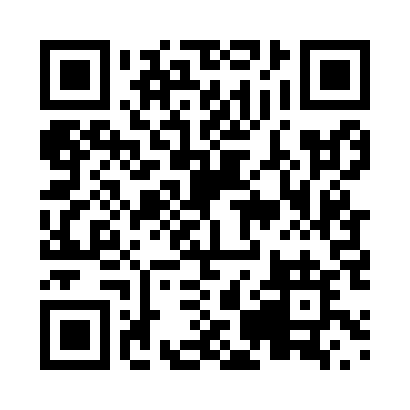 Prayer times for Assiniboia, Saskatchewan, CanadaWed 1 May 2024 - Fri 31 May 2024High Latitude Method: Angle Based RulePrayer Calculation Method: Islamic Society of North AmericaAsar Calculation Method: HanafiPrayer times provided by https://www.salahtimes.comDateDayFajrSunriseDhuhrAsrMaghribIsha1Wed3:515:401:016:068:2310:122Thu3:495:381:016:078:2410:143Fri3:465:371:016:088:2610:174Sat3:445:351:016:098:2710:195Sun3:415:331:016:108:2910:216Mon3:395:321:016:118:3010:247Tue3:365:301:006:128:3210:268Wed3:345:291:006:138:3310:299Thu3:315:271:006:148:3410:3110Fri3:295:261:006:148:3610:3311Sat3:265:241:006:158:3710:3612Sun3:245:231:006:168:3910:3813Mon3:215:211:006:178:4010:4114Tue3:195:201:006:188:4210:4315Wed3:165:181:006:198:4310:4616Thu3:145:171:006:198:4410:4817Fri3:125:161:006:208:4610:5018Sat3:095:151:006:218:4710:5319Sun3:075:131:006:228:4810:5520Mon3:075:121:016:238:5010:5521Tue3:065:111:016:238:5110:5622Wed3:055:101:016:248:5210:5723Thu3:055:091:016:258:5310:5724Fri3:045:081:016:268:5510:5825Sat3:045:071:016:268:5610:5826Sun3:045:061:016:278:5710:5927Mon3:035:051:016:288:5811:0028Tue3:035:041:016:288:5911:0029Wed3:025:031:016:299:0011:0130Thu3:025:021:026:309:0111:0231Fri3:025:021:026:309:0211:02